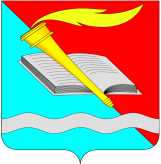 АДМИНИСТРАЦИЯ ФУРМАНОВСКОГО МУНИЦИПАЛЬНОГО РАЙОНА ПОСТАНОВЛЕНИЕ от ________________2021						                     № _______г. Фурманов О внесении  изменений в  постановление  администрации Фурмановского муниципального района от 11.07.2017 № 831 «Об утверждении Административного регламента «Выдача администрацией Фурмановского муниципального района разрешений на ввод объектов в эксплуатацию в случаях, предусмотренных   Градостроительным кодексом Российской Федерации»В соответствии с Градостроительным Кодексом Российской Федерации, федеральными законами от 06.10.2003 №131-ФЗ «Об общих принципах организации  местного самоуправления в Российской Федерации, Федеральным законом   от 27.07.2010  № 210-ФЗ «Об организации предоставления государственных и муниципальных услуг», в целях повышения качества и доступности предоставляемых муниципальных услуг, руководствуясь Уставом Фурмановского муниципального  района, администрация Фурмановского муниципального района п о с т а н о в л я е т:1.В Приложение № 1  к  постановлению  администрации Фурмановского муниципального района от 11.07.2017 № 831 «Об утверждении Административного регламента «Выдача администрацией Фурмановского муниципального района разрешений на ввод объектов в эксплуатацию в случаях, предусмотренных   Градостроительным кодексом Российской Федерации»  внести следующие изменения:По тексту Приложения № 11.1.абзацы 10;11;12 пункта 2.14.1. главы 2 регламента «Стандарт предоставления муниципальной услуги изложить в следующей редакции:«При обращении на личный прием к специалисту Отдела или МФЦ, в целях предоставления муниципальной услуги, установление личности заявителя может осуществляться в ходе личного приема посредством предъявления паспорта гражданина Российской Федерации либо иного документа, удостоверяющего личность, в соответствии с законодательством Российской Федерации или посредством идентификации или аутентификации в органах, предоставляющих муниципальные услуги, многофункциональных центрах с использованием информационных технологий, предусмотренных ч.18 ст.14.1 Федерального закона от 27.07.2006 №149-ФЗ «Об информации, информационных технологиях и защите информации».В случае, если интересы заявителя представляет уполномоченное лицо, заявитель представляет доверенность.»;   1.2 абзац 3 пункта 4 главы 4 «Состав, последовательность и сроки выполнения административных процедур в электронной форме» дополнить следующим предложением:«Идентификация и аутентификация могут осуществляться посредством единой системы идентификации и аутентификации или иных государственных информационных систем, если такие государственные информационные системы в установленном Правительством Российской Федерации порядке обеспечивают взаимодействие с единой системой идентификации и аутентификации, при условии совпадения сведений о физическом лице в указанных информационных системах.»           2. Настоящее постановление опубликовать в сборнике нормативных правовых актов «Вестник администрации Фурмановского муниципального района и Совета Фурмановского муниципального района».3. Настоящее постановление вступает в силу со дня его официального опубликования.4. Контроль   за   исполнением  настоящего  постановления    возложить на заместителя главы администрации Фурмановского муниципального района А.А. Клюева.Глава Фурмановскогомуниципального района                		                                               Р.А. Соловьев                                                           В.Н. Чистяков2 14 76